Lista kandidata koji ispunjavaju formalne uvjete javnog natječaja objavljenog u Narodnim novinama broj 107/2021 od 1. listopada 2021.g. i čije su prijave pravodobne i potpuneNa temelju čl. 8. st. 4. pods. 3. Uredbe o raspisivanju i provedbi javnog natječaja i internog oglasa u državnoj službi (NN 78/2017, 89/19) Komisija za provedbu javnog natječaja za popunu radnog mjesta računovodstveni/a referent/ica – financijski/a knjigovođa – (1 izvršitelj) na neodređeno vrijeme u Općinskom sudu u Virovitici, dana 14. listopada 2021. utvrđuje listu kandidata koji ispunjavaju formalne uvjete javnog natječaja, a čije su prijave pravodobne i potpune:K.G.D.M.I. G.I. F.G. K.N. R.D. K.G. S.K. K.M. H.J-K. K.M.N-J.Lista s punim imenom i prezimenom kandidata nalazi se na oglasnoj ploči suda.U Virovitici 14. listopada 2021.Komisija za provedbu javnog natječaja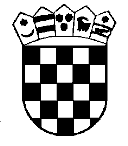 Republika HrvatskaOpćinski sud u ViroviticiVirovitica, Tomaša Masaryka 8Komisija za provedbu javnog natječajaPoslovni broj: 7 Su-313/2021Virovitica, 14. listopada 2021.